The Wisdom Global School 	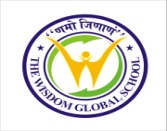 Vedic Maths                             Topic-    Square root of a Perfect Square					                      Find the perfect squares:-20252500144729102462516004849611444136932412255761600004900961144003240041616The area of a square garden is the square of a two-digit number. If the area is 1369 square meters, what is the length of one side of the garden?A rectangular room has a square carpet with an area equal to the square of a two-digit number. If the area is 1936 square feet, what is the length of one side of the carpet?A farmer has a square field, and the area is the square of a two-digit number. If the area is 1089 square yards, what is the length of one side of the field?A building has a square-shaped floor plan, and the area is the square of a two-digit number. If the area is 1764 square meters, what is the length of one side of the floor?The area of a basketball court is the square of a two-digit number. If the area is 4225 square feet, what is the length of one side of the court?A city park has a square layout, and the area is the square of a two-digit number. If the area is 5625 square yards, what is the length of one side of the park?A swimming pool has a square-shaped design, and the area is the square of a two-digit number. If the area is 8464 square feet, what is the length of one side of the pool?The area of a square-shaped classroom floor is the square of a two-digit number. If the area is 7396 square inches, what is the length of one side of the floor?A library has a square-shaped reading area, and the area is the square of a two-digit number. If the area is 9025 square centimeters, what is the length of one side of the reading area?A city square has a square layout, and the area is the square of a two-digit number. If the area is 9216 square meters, what is the length of one side of the square?